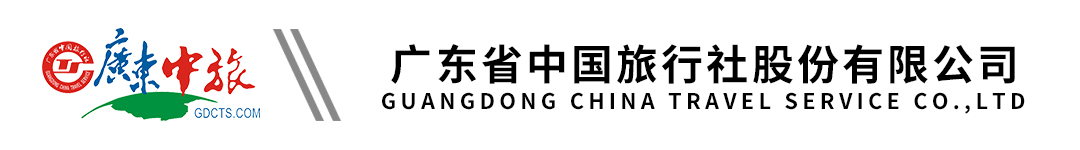 【南美】诺唯真巡游南极+南美22天｜巴西｜阿根廷｜智利｜乌拉圭｜邮轮｜精选陆地行程｜布宜诺斯艾利斯｜蒙得维的亚｜伊瓜苏｜行程单行程安排费用说明自费点其他说明产品编号SA20240131CG出发地中国香港特别行政区目的地巴西-智利-阿根廷-乌拉圭-南极行程天数22去程交通无返程交通无参考航班无无无无无产品亮点【轻松环游】区别于传统的飞行游南美，游轮+飞机组合出行舒适，免去终日空中飞人的疲劳感，更适合老人及亲子环游南美和南极。【轻松环游】区别于传统的飞行游南美，游轮+飞机组合出行舒适，免去终日空中飞人的疲劳感，更适合老人及亲子环游南美和南极。【轻松环游】区别于传统的飞行游南美，游轮+飞机组合出行舒适，免去终日空中飞人的疲劳感，更适合老人及亲子环游南美和南极。【轻松环游】区别于传统的飞行游南美，游轮+飞机组合出行舒适，免去终日空中飞人的疲劳感，更适合老人及亲子环游南美和南极。【轻松环游】区别于传统的飞行游南美，游轮+飞机组合出行舒适，免去终日空中飞人的疲劳感，更适合老人及亲子环游南美和南极。天数行程详情用餐住宿D1深圳--香港-转机地早餐：X     午餐：X     晚餐：X   无D2转机地-布宜(阿根廷）早餐：X     午餐：X     晚餐：X   布宜高级酒店D3布宜诺斯艾利斯（阿根廷）-登船  离港时间：18:30早餐：√     午餐：√     晚餐：√   邮轮D4蒙得维的亚（乌拉圭）    邮轮将于 08:00 抵达，16:00 离开早餐：√     午餐：√     晚餐：√   邮轮D5海上巡航早餐：√     午餐：√     晚餐：√   邮轮D6马德林港（阿根廷）      	到港时间 07:00	离港时间 16:00早餐：√     午餐：√     晚餐：√   邮轮D7海上巡航早餐：√     午餐：√     晚餐：√   邮轮D8蓬塔阿雷纳斯（智利）        到港时间 08:00	离港时间 16:00早餐：√     午餐：√     晚餐：√   邮轮D9乌斯怀亚（阿根廷） 	 到港时间 10:00	   离港时间 17:00早餐：√     午餐：√     晚餐：√   邮轮D10海上巡航早餐：√     午餐：√     晚餐：√   邮轮D11南极巡航（天堂湾）早餐：√     午餐：√     晚餐：√   邮轮D12南极巡航（大象岛）早餐：√     午餐：√     晚餐：√   邮轮D13海上巡航早餐：√     午餐：√     晚餐：√   邮轮D14福克兰群岛（南极）	         到港时间 06:00	 离港时间 16:00早餐：√     午餐：√     晚餐：√   邮轮D15海上巡航早餐：√     午餐：√     晚餐：√   邮轮D16海上巡航早餐：√     午餐：√     晚餐：√   邮轮D17布宜诺斯艾利斯（阿根廷）                 邮轮将于06:00 抵达早餐：√     午餐：√     晚餐：√   布宜高级酒店D18布宜诺斯艾利斯伊瓜苏（阿根廷）--伊瓜苏（巴西）早餐：√     午餐：√     晚餐：√   伊瓜苏高级酒店D19伊瓜苏瀑布-里约热内卢（巴西）早餐：√     午餐：X     晚餐：√   里约高级酒店D20里约热内卢（巴西）圣保罗（巴西）早餐：√     午餐：√     晚餐：X   飞机D21圣保罗转机地香港早餐：X     午餐：X     晚餐：X   飞机D22香港--深圳早餐：X     午餐：X     晚餐：X   无费用包含1.机票：全程机票经济舱；1.机票：全程机票经济舱；1.机票：全程机票经济舱；费用不包含1.美国签证费；1.美国签证费；1.美国签证费；项目类型描述停留时间参考价格见附件预订须知黄热病疫苗（黄皮书）说明温馨提示1.建议您准备一个可以随身携带的旅行背包，以便游轮靠岸期间下船旅行期间使用，并携带好泳衣和太阳镜。退改规则1.如遇天气、战争、罢工、地震等人力不可抗力因素无法游览，我社将按照旅行社协议，退还未游览景点门票费用，但赠送项目费用恕不退还。敬请理解；签证信息巴西	巴西签证所需资料（常规）：①个人资料表；②有效护照原件（若有旧护照也需提供）；③2寸白底照片2张；④6个月纪录的银行流水对账单（最后一笔交易记录日期需是送签日10天之内的）⑤中英文在职证明原件（退休则提供退休证原件）⑥若夫妻同去需提供结婚证复印件。保险信息1.我社已为游客购买旅游意外险，本司强烈建议游客根据个人情况，自行购买医疗或其他保险，以更全面保障游客利益；